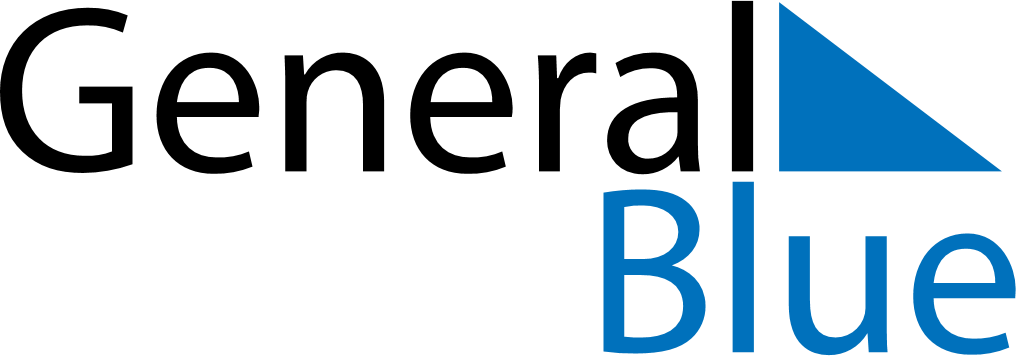 November 2024November 2024November 2024November 2024November 2024November 2024Lieto, Southwest Finland, FinlandLieto, Southwest Finland, FinlandLieto, Southwest Finland, FinlandLieto, Southwest Finland, FinlandLieto, Southwest Finland, FinlandLieto, Southwest Finland, FinlandSunday Monday Tuesday Wednesday Thursday Friday Saturday 1 2 Sunrise: 7:54 AM Sunset: 4:32 PM Daylight: 8 hours and 37 minutes. Sunrise: 7:57 AM Sunset: 4:29 PM Daylight: 8 hours and 32 minutes. 3 4 5 6 7 8 9 Sunrise: 8:00 AM Sunset: 4:27 PM Daylight: 8 hours and 27 minutes. Sunrise: 8:02 AM Sunset: 4:24 PM Daylight: 8 hours and 21 minutes. Sunrise: 8:05 AM Sunset: 4:21 PM Daylight: 8 hours and 16 minutes. Sunrise: 8:08 AM Sunset: 4:19 PM Daylight: 8 hours and 11 minutes. Sunrise: 8:10 AM Sunset: 4:16 PM Daylight: 8 hours and 6 minutes. Sunrise: 8:13 AM Sunset: 4:14 PM Daylight: 8 hours and 1 minute. Sunrise: 8:15 AM Sunset: 4:11 PM Daylight: 7 hours and 56 minutes. 10 11 12 13 14 15 16 Sunrise: 8:18 AM Sunset: 4:09 PM Daylight: 7 hours and 50 minutes. Sunrise: 8:21 AM Sunset: 4:07 PM Daylight: 7 hours and 45 minutes. Sunrise: 8:23 AM Sunset: 4:04 PM Daylight: 7 hours and 40 minutes. Sunrise: 8:26 AM Sunset: 4:02 PM Daylight: 7 hours and 36 minutes. Sunrise: 8:28 AM Sunset: 4:00 PM Daylight: 7 hours and 31 minutes. Sunrise: 8:31 AM Sunset: 3:57 PM Daylight: 7 hours and 26 minutes. Sunrise: 8:34 AM Sunset: 3:55 PM Daylight: 7 hours and 21 minutes. 17 18 19 20 21 22 23 Sunrise: 8:36 AM Sunset: 3:53 PM Daylight: 7 hours and 16 minutes. Sunrise: 8:39 AM Sunset: 3:51 PM Daylight: 7 hours and 12 minutes. Sunrise: 8:41 AM Sunset: 3:49 PM Daylight: 7 hours and 7 minutes. Sunrise: 8:44 AM Sunset: 3:47 PM Daylight: 7 hours and 3 minutes. Sunrise: 8:46 AM Sunset: 3:45 PM Daylight: 6 hours and 58 minutes. Sunrise: 8:49 AM Sunset: 3:43 PM Daylight: 6 hours and 54 minutes. Sunrise: 8:51 AM Sunset: 3:41 PM Daylight: 6 hours and 49 minutes. 24 25 26 27 28 29 30 Sunrise: 8:53 AM Sunset: 3:39 PM Daylight: 6 hours and 45 minutes. Sunrise: 8:56 AM Sunset: 3:37 PM Daylight: 6 hours and 41 minutes. Sunrise: 8:58 AM Sunset: 3:36 PM Daylight: 6 hours and 37 minutes. Sunrise: 9:00 AM Sunset: 3:34 PM Daylight: 6 hours and 33 minutes. Sunrise: 9:03 AM Sunset: 3:33 PM Daylight: 6 hours and 29 minutes. Sunrise: 9:05 AM Sunset: 3:31 PM Daylight: 6 hours and 26 minutes. Sunrise: 9:07 AM Sunset: 3:30 PM Daylight: 6 hours and 22 minutes. 